Lezecké centrum Ruzyně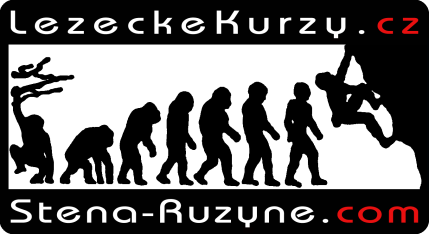 Václav MalinaMachuldova 570142 00  Praha 4tel.: 777 256 379vasek@stena-ruzyne.comLÉKAŘSKÉ POTVRZENÍk akreditovanému vzdělávacího programuInstruktor lezení na umělých stěnáchJméno a příjmení: Datum narození: Bydliště: Zdravotní pojišťovna:Výše jmenovaný/á je zdravotně způsobilý/á účasti na instruktorském lezeckém kurzu – Instruktor lezení na umělé stěně.Dne ………………………………………. ……………………………………………. Razítko a podpis lékaře